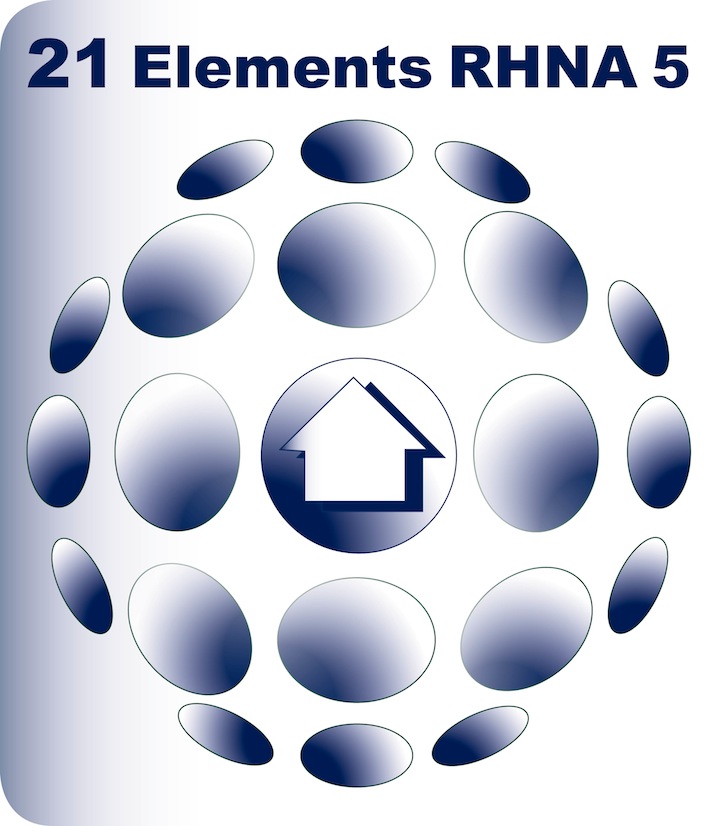 Housing Development and Potential Displacement of Existing Lower-Income Residents within Priority Development Areas 21 Elements September 22, 2014Overview In a letter commenting on the City of San Mateo’s Draft Housing Element, Housing Leadership Council (HLC) has raised a concern about the displacement of existing lower income residents currently living within designated Priority Development Areas. Since the issue of displacement may apply to a number of jurisdictions within San Mateo County — and may affect areas of development that are within or outside of PDAs — 21 Elements is hoping to provide some assistance in helping to respond to these concerns. We have been in contact with Paul McDougall of HCD and Joshua Hugg of HLC in formulating the approach and ideas below. This memo is part of our ongoing collaborative effort to work through critical issues together and to help develop common strategies to address important housing issues raised during the housing element update process.A statutory requirement of SB 375, and an adopted Plan Bay Area Target, is to: “House 100 percent of the region’s projected growth (from a 2010 baseline year) by income level (very-low, low, moderate, above-moderate) without displacing current low-income residents.” HLC’s concern is that jurisdictions do as much as possible to address the issue of displacement resulting from potentially increasing property values due to development and infrastructure improvements focused on PDA’s within San Mateo County.Also according to Plan Bay Area (page 99): “SB 375 requires regions to plan for housing that can accommodate all projected population growth, by income level, so as to reduce the pressures that lead to in-commuting from outside the nine-county region. In November 2010, ABAG adopted a methodology to define this figure. This target is also intended to limit the displacement of low-income residents, defined as the outward movement of current low-income residents from locations in the region’s urban core to locations with lower accessibility to transportation options and limited services as a result of new development pressures. This target complements the Regional Housing Need Allocation (RHNA) . . .”Those jurisdictions with designated PDA’s include: City of Brisbane, City of Daly City (2 PDA’s), City of East Palo Alto, City of Menlo Park, City of Millbrae, City of Redwood City, City of San Bruno, City of San Carlos, City of San Mateo (3 PDA’s) and the City of South San Francisco.The materials below and attached include:(1)	A proposed methodology for your consideration and draft language for possible inclusion in the “Non-Governmental Constraints” section of your housing element.(2)	A sample program and alternative program that can be included in jurisdiction housing elements (developed with HCD).(3)	Other strategies to consider, including the “Affordable Housing Overlay Zone” and assessing whether your designated higher density housing sites correlate well with Low Income Housing Tax Credits scoring.(4) 	(Attached) Excerpt from the Draft City of San Mateo Housing Element with examples of ways to address displacement. (Please note that these examples were provided by HCD)(5)	(Attached) Copy of the letter from Housing Leadership Council to the City of San Mateo commenting on their Draft Housing Element.MethodologyWe propose the issue of rising property values and potential displacement of lower income residents be discussed as a “Potential Non-Governmental Constraint.” The discussion should focus on statute requirements related to market/land costs and impacts on housing costs, overpayment, overcrowding, housing conditions (lower income households disproportionately in substandard conditions) and any other potential impacts. Below is possible generic language covering this issue for those jurisdictions with designated PDA’s that should be included under Construction and Land Costs in the Non-Governmental Constraints section:“Land costs in San Mateo County are high, due in part to the desirability of housing in the county, and because available land is in short supply. These costs vary both between and within jurisdictions based on factors like the desirability of the location and the permitted density. It is anticipated that land costs within the City’s Priority Development Area will increase over time as new development replaces existing, older property uses, infrastructure improvements take place and the desirability of living closer to transit and amenities increases. As a result, potential increases in land values and increased market rents as an area becomes more desirable may occur.  This may impact housing costs, housing overpayment, overcrowding, housing conditions (with lower income households disproportionately having to locate in substandard conditions), and displacement might be direct effect, caused by the redevelopment of sites with existing residential properties, or indirect, caused by increasing rents.“The Housing Element includes a number of programs to address the issue of displacement of lower income residents, including (list programs from your housing element), that will strive to minimize displacement of lower income residents.In addition, it is recommended that a new program be included (see alternatives below and describe).”Sample ProgramsSample Program (from HCD)“Evaluate potential displacement of existing lower income residents and adopt measures, as appropriate, to address the risk of displacement of existing residents. Displacement might be direct, caused by the redevelopment of sites with existing residential properties, or indirect, caused by increased market rents as an area becomes more desirable. The city will implement programs as appropriate to address displacement. The city will monitor such programs annually for effectiveness and make adjustments as necessary.Responsible Agencies: City Council and Community Development DepartmentTime Frame: Evaluate programs and policies and provide recommendations to City Council within 1 year of adoption of the housing element.   Adopt appropriate programs and policies to address displacement within 2 years of adoption of the housing element. Monitor programs and policies annually for effectiveness.Quantified Objective: Adopt appropriate programs and policies to address displacement.Funding: General Fund.”Alternative Program (21 Elements)“Coordinate with other jurisdictions in San Mateo County, under the umbrella of work to be undertaken by 21 Elements, to quantify, develop and evaluate potential strategies to address displacement of lower income residents. Based on this evaluation, measures will be developed and the City will implement programs, as appropriate, to address the risk of displacement of existing lower income residents. Displacement might be direct, caused by the redevelopment of sites with existing residential properties, or indirect, caused by increased market rents as an area becomes more desirable. The city will then implement programs as appropriate to address displacement. The city will also monitor such programs annually for effectiveness and make adjustments as necessary.”Responsible Agencies: 21 Elements, City Council and Community Development DepartmentTime Frame: Evaluate programs and policies and provide recommendations as part of 21 Elements by the end of 2015. Provide recommendations to City Council by mid-2016. Adopt appropriate programs and policies to address displacement within 2 years of adoption of the housing element. Monitor programs and policies annually for effectiveness.Quantified Objective: Adopt appropriate programs and policies to address displacement.Funding: General Fund.”Other ConsiderationsMenlo Park’s Affordable Housing Overlay Zone Applied to PDAMenlo Park adopted their AHOZ, Chapter 16.98 of Municipal Code. It applies to several specific sites outside of the downtown area and to the City’s entire Downtown Specific Plan/PDA area. From the implementation ordinance, “The AHO serves to implement the Housing Element goal of providing new housing that addresses affordable housing needs in the City of Menlo Park by establishing development regulations for designated housing opportunity sites.”  Organizations such as ABAG and Public Advocates point to Menlo Park’s ordinance as a model.  Key features of Menlo Park’s Affordable Housing Overlay:Varies percentage of affordable units required with depth of affordability. Offers density bonuses and other incentives (fee waivers, diminished parking requirements) for those who meet the requirements  http://www.codepublishing.com/CA/menlopark/?MenloPark16/MenloPark1698.html Low Income Housing Tax Credits (LIHTC) Scoring While not all higher density sites will necessarily be developed with affordable housing, a useful strategy for encouraging affordable housing is to assess the potential LIHTC suitability of sites designated as high density.  These tax credits are the leading and most important source of financing for affordable rental housing. The criteria from the California Tax Credit Allocation Committee regulations implementing the Federal and State Low Income Housing Tax Credit laws (California Code of Regulations Title 4, Division 17, Chapter 1) — February 29, 2012 support smart growth and sustainable communities strategies. The LIHTC criteria give more points in their scoring system for projects located closest to various amenities. Thus, for example, there is a higher score for projects located one-quarter mile from transit than one located one-third of a mile from transit, even though both projects may be desirable from a planning standpoint. The regulations can be found at http://www.treasurer.ca.gov/ctcac/programreg/regulations.aspAttachmentsHLC Letter to the City of San Mateo, dated September 11, 2014Excerpt from Draft City of San Mateo Housing Element (from HCD)